
Российская Федерация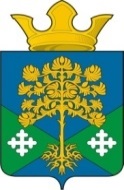 Свердловская областьКамышловский муниципальный районМуниципальное образование «Восточное сельское поселение»ДУМА МУНИЦИПАЛЬНОГО ОБРАЗОВАНИЯ«ВОСТОЧНОЕ СЕЛЬСКОЕ ПОСЕЛЕНИЕ»(четвертый созыв)Р Е Ш Е Н И Е                                                             п. Восточный       О внесении изменений в решение Думы муниципального образования «Восточное сельское поселение» от 22.12.2017 года № 152 «О бюджете муниципального образования «Восточное сельское поселение» на 2018 год          и плановый период 2019 и 2020 годов» (в редакции от 24.01.2018 г. № 155,              от 21.03.2018 г. № 158, от 25.04.2018 г. № 161 г., от 23.05.2018 г. № 163, от 27.06.2018 г. № 169, от 25.07.2018 г. № 171, от 21.08.2018 г. № 175) Руководствуясь статьей 9 Бюджетного Кодекса Российской Федерации, статьей 5 Положения о бюджетном устройстве и бюджетном процессе в муниципальном образовании «Восточное сельское поселение», ст. 22 Устава муниципального образования «Восточное сельское поселение», рассмотрев обращение главы  муниципального образования «Восточное сельское поселение» о внесении  изменений в решение Думы муниципального образования «Восточное сельское поселение» от 22.12.2017 года № 152 «О бюджете муниципального образования «Восточное сельское поселение» на 2018 год и плановый период 2019 и 2020 годов» (в редакции от 24.01.2018 г. № 155, от 21.03.2018 г. № 158, от 25.04.2018 г. № 161,                      от 23.05.2018 г. № 163, от 27.06.2018 г. № 169, от 25.07.2018 г.  № 171, от 21.08.2018г. № 175), в части увеличения доходной части бюджета на 453,19 тыс. рублей, увеличения расходной части бюджета на 429,00 тыс. рублей, РЕШИЛА:1. Внести в решение Думы муниципального образования «Восточное сельское поселение» от 22.12.2017 года № 152 «О бюджете муниципального образования «Восточное сельское поселение» на 2018 год и плановый период 2019 и 2020 годов» (в редакции от 24.01.2018 г. № 155, от 21.03.2018 г. № 158, от 25.04.2018 г. № 161,                      от 23.05.2018 г. № 163, от 27.06.2018 г. № 169, от 25.07.2018 г. № 171, от 21.08.2018 г. № 175) следующие изменения:  1.1. пункт 1 статьи 1 изложить в следующей редакции:«1) 30 777,05 тысяч рублей, в том числе объем межбюджетных трансфертов      их бюджета муниципального образования Камышловский муниципальный район –      26 923,36 тысяч рублей на 2018 год;»1.2. пункт 1 статьи 2 изложить в следующей редакции:«1) 30 989,55 тысяч рублей на 2018 год;»1.3. пункт 1 статьи 3 изложить в следующей редакции:«1) 212,50 тысяч рублей на 2018 год;»1.4. Приложение 2 к Решению изложить в новой редакции (прилагается);1.5. Приложение 6 к Решению изложить в новой редакции (прилагается);1.6. Приложение 8 к Решению изложить в новой редакции (прилагается);1.7. Приложение 12 к Решению изложить в новой редакции (прилагается);2. Настоящее Решение вступает в силу со дня его официального опубликования.3. Опубликовать настоящее Решение в газете «Камышловские известия»               и обнародовать на сайте  http://vostochnoesp.ru.4. Контроль за выполнением настоящего решения возложить на постоянную депутатскую комиссию по финансово-экономической политике (Фарносова Н.Ю.).24 октября 2018 года№6Председатель Думы МО «Восточное сельское поселение»Председатель Думы МО «Восточное сельское поселение»Глава МО    «Восточное сельское поселение»Глава МО    «Восточное сельское поселение»Глава МО    «Восточное сельское поселение»А.Л. МакаридинН.С. Журский